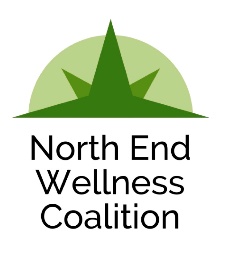 Meeting Agenda
March 21, 20199:30-10:45 a.m.205 Carrier Street NEIntroductions / Wellness Warm-up (5 min)How ARE we doing? (20 min)
Is NEWC measuring up to your needs and expectations?What brings you here?What are you gaining? What would you like to gain?How do your organization’s strengths and your own personal talents lend themselves to this community health promotion?What strategies are there for flexible/added involvement?(Time permitting) What can we measure to ascertain efficacy (engagement vs influence)?NewsletterWork Groups (40 min)
Healthy Behavior Team:  Next step strategiesMental Health Team:   Next step strategiesReport Out and Sharing (10 min)
Notes:Next meeting: April 18, 2019 at 9:30 - 10:45 AM